МАУ ДО «СОРОКИНСКИЙ ЦЕНТР РАЗВИТИЯ РЕБЕНКА - ДЕТСКИЙ САД №1»Конспект маршрутной игры в средней группе на тему: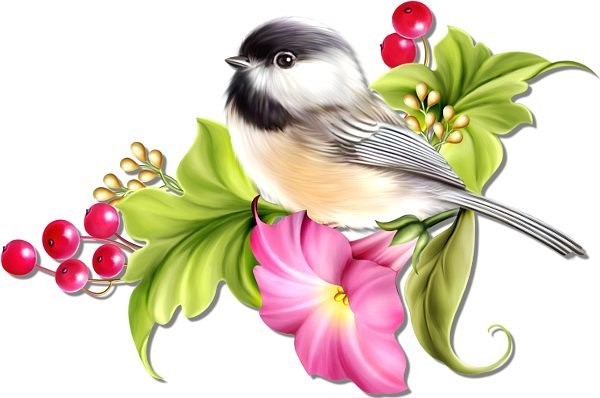 Выполнил: воспитатель Эльзенбах Я.В.Б.Сорокино, 2019Цель педагогической деятельности: формировать экологическую культуру у детей, уточнение и расширение представлений детей о птицах. Прививать любовь к птицам и воспитывать бережное отношение к ним.Задачи:- формировать представления детей о разнообразии птиц, закрепить виды птиц, перелетные, зимующие, домашние, чем питаются, закреплять умение детей узнавать и называть птиц;- развивать умение выполнять рисунок с образца, дополняя его деталями; развивать умение ориентироваться в пространстве с помощью карты; развивать наблюдательность, умение выражать индивидуальные суждения сравнительного характера; развивать у детей память, логическое мышление, речь; - воспитывать любовь к птицам и бережное отношение в весенний период к ним, интерес к разнообразию окружающего мира.Оборудование: изображения птиц, изображение кормушки, карточки с изображением пищи для птиц, альбомные листы, цветные карандаши.         Интеграция образовательных областей:социально- коммуникативное развитие;познавательное развитие;речевое развитие;физическое развитие;художественно-эстетическое развитиеМетоды и приёмы.- словесные:  загадывание загадок о птицах, беседа о птицах, вопросы, рассказ.- наглядные: рассматривание иллюстраций о птицах, д\и «Корм для птиц».-практические: упражнение, движения детей, имитирующие поведение птиц, музыкальная игра «Курицы и петухи», подвижная игра «Воробышки и автомобиль». Словарная работа: активизация словаря: синица, зёрнышки, лучи, корм, тёплые края, конверт, кормушка. обогащение словаря: запрокидывая, перелётные, зимующие, чёрнокрылый, рябина.Предварительная работа: наблюдения за птицами на прогулке, чтение произведений о птицах, заучивание стихотворений о птицах, беседы, рассматривание иллюстраций.Педагогические средства: иллюстрации с изображением птиц (скворец, гусь, цапля, кукушка, соловей, грач, ласточка).Содержание НОД:Собрались все дети в круг, я твой друг и ты мой друг.Крепко за руки возьмемся, и друг другу улыбнемся!Я улыбаюсь вам, а вы улыбнитесь друг другу, чтобы у вас весь день было хорошее настроение.Воспитатель: у меня есть волшебная корзинка, а что бы узнать, что там отгадайте загадку: У них есть крылья, голова.Две лапки клюв и перьяВсе появляются с яйцаСлышны их песенки с деревьев. (Птицы)Воспитатель: - Ой, ребята, посмотрите, здесь письмо. Давайте посмотрим, кто нам его прислал.Открываем конверт, там карта и письмо.На конверте изображение Синички. Воспитатель: - Да это же письмо от Синички, которая за нами в окно частенько наблюдает, давайте посмотрим, что она нам написала. Посмотрим? (Да).Письмо детям средней группы:Дорогие ребята!Пришла весна, снег почти растаял, на деревьях появляются почки, солнышко светит ярче, теплее, наступила пора прилета птиц. Я дожидаюсь своих друзей, но их так и нет. Сорока принесла на хвосте известие, что случилась беда, мои друзья перелетные птицы сбились с пути. Помогите, пожалуйста, мне их найти.Пишет Вам птичка-синичка  из соседнего двора. Воспитатель: ребята, мы поможем? –да.А еще синичка – птичка отправила нам карту, которая поможет нам двигаться в нужном направлении. Воспитатель: - ну что же, давайте разбираться, что за карта оказалась у нас в руках и куда нам по ней двигаться.Рассматриваем карту, обсуждаем наше местоположение на ней, начинаем двигаться по стрелкам в раздевалку группы. На шкафах развешаны изображения перелетных и зимующих птиц. Остановка «Отгадай-ка».Воспитатель: - Ребята, мы нашли следующее послание Синички!В конверте изображение - Синичка в ладонях и улетающий журавль.Воспитатель: - Как вы думаете, что бы могло значить это послание? (подводим детей к ответу, что нам нужно найти зимующих птиц и перелетных птиц).Воспитатель: - Что за птица в ладонях? (Синица)-А синица улетает на зиму или остается с нами? (Остается)-А как называются птицы, которые остаются с нами зимовать? (Зимующая)- А вторая птица на рисунке как называется? (Журавль)-А она зимующая? (Нет)- Нам нужно найти перелетных птиц, назвать их.Воспитатель: И Синичка нам подсказки оставила, загадки, кто загадку отгадает ищем картинку с этой птицей:Загадки про перелетных птиц(скворец, гусь, цапля, кукушка, соловей, грач, ласточка).СкворецНа шесте — веселый домС круглым маленьким окном.Чтоб уснули дети,Дом качает ветер.На крыльце поет отец—Он и летчик, и певец.В синем небе голосокБудто крохотный звонок.ГрачТы его узнаешь сразу:Черноклювый, черноглазый,Он за плугом важно ходит,Червяков, жуков находит.Цапля.Так важно она по болоту шагает!И живность болотная прочь убегает.Ведь если лягушка укрыться не сможет,То этой лягушке никто не поможет.СоловейПрилетел к нам наконецЛучший наш певец.Дни и ночи напролетОн поет, поет, поет.ГусьШипит, гогочет,Ущипнуть меня хочет,Я иду, боюсь, Кто это…ЛасточкаПрилетает к нам с теплом,Путь проделав длинный.Лепит домик под окномИз травы и глины.КукушкаКто на ёлке, на сукуСчёт ведёт: «ку-ку, ку-ку?»ЖуравльДлинноногий, длинношеий,Длинноклювый, телом серый,А затылок голый, красный,Бродит по болотам грязным,Ловит в них лягушек,Бестолковых попрыгушек.Воспитатель: Молодцы ребята, справились. Отправляемся дальше по маршруту (смотрим на карту).Следующая остановка в спальне «Дружелюбная».Воспитатель: Какие виды птиц мы с вами знаем еще? (домашние). Почему их называют домашние? Назовите их? Ребята, очень часто мы можем наблюдать перелетных птиц у себя во дворе, радоваться им, вот и домашние птицы дружелюбные и всегда радуются прилету птиц. Предлагаем, вам превратится девочек в курочки, а мальчиков в петушков, и станцевать танец «Курочки и петушки». Воспитатель: ребята вам понравился танец? Отправляемся дальше по маршруту. Рассматриваем карту, движемся по стрелкам в группу находим  карточки с продуктами питания.Следующая остановка группа «Позновайкино».Воспитатель: ребята перед нами карточки. Как вы думаете, что они значат? (Что птиц нужно подкармливать)-Чем питаются птицы зимой? (плодами деревьев, семенами, шишками, ягодами).-Хватает ли птицам пищи зимой? (нет)- А какую еду человек может птицам предложить? Давайте выберем, какую пищу мы можем положить в кормушку нашим птичкам.Воспитатель: - давайте посмотрим, чем мы птичек будем кормить (каждый ребенок высказывается о своей пище).Воспитатель: - а какая у нас еще еда осталась? Давайте посмотрим и запомним, что птицам ни в коем случае в кормушку класть нельзя. (Обсуждаем, воспитатель рассказывает какие продукты птицам кушать нельзя).Есть несколько правил подкормки птиц, я вас с ними познакомлю:1. Во время подкормки птиц не сорите в лесу, парке, саду: не оставляйте там газеты, бумажные и полиэтиленовые пакеты, жестяные банки и коробочки.2. Корма в кормушках должно быть немного и только нужного птицам: семена дикорастущих трав, подсолнухи, сушеные плоды ягод, пшено, просо, кусочки несоленого сала.3. Кормите птиц регулярно. Птиц нельзя подкармливать время от времени: именно зимой им очень нужна наша поддержка, именно в морозы и метели гибнет большая часть птиц.Воспитатель: молодцы ребята мы с вами справились с заданием и узнали о правилах подкормки птиц. Сейчас предлагаю вам немного отдохнуть и поиграть. Подвижная игра «Воробушки и автомобиль».Следующая остановка «По местам сидалкино» (дети садятся на стульчики). Смотрим на карту, конечная остановка. Воспитатель: ребята, карта говорит нам, что мы прибыли к месту назначения, где то здесь мы должны с вами найти птичек. Вы их видите? А давайте внимательно поищем, можем под стульчиком? На стульчике? А за стульчиком! (дети находят перелетных птиц за своими стульчиками).Воспитатель: молодцы ребята! Птичка-синичка очень обрадуется нашей помощи. Только птички что-то не веселые у нас, как вы думаете почему? (голодные). Воспитатель: правда ребята, для зимующих птиц мы с вами сделали кормушки, они весят во дворе детского сада. А как мы поможем нашим нарисованным птичкам? (нарисовать кормушку и корм). Раздаем детям альбомные листы и карандаши, краски, кисточки, каждый ребенок рисует для своей птицы кормушку.Воспитатель: - ну что, давайте теперь посадим наших птиц в кормушки? (дети приклеивают своих птиц к кормушкам).Воспитатель: Ребята, что вам понравилось больше всего в игре? Где у вас были сложности? Что нового узнали о перелетных птицах?Звонок по скайпу в детский сад от Синички-птички. Птичка-синичка: Спасибо ребята, что помогли мне отыскать моих друзей перелетных птиц. Спасибо, что покормили их и нарисовали красивые кормушки с хлебными крошками. За вашу доброжелательность, помощь я вам тоже приготовила сладкий подарок (конфеты).Воспитатель: молодцы ребята. А теперь давайте передохнем и на ковер погулять пойдем.